حضرات السادة والسيدات،تحية طيبة وبعد،1	أود أن أحيطكم علماً بأن ورشة العمل التي ينظمها الاتحاد بشأن النُهُج العالمية لمكافحة أجهزة تكنولوجيا المعلومات والاتصالات المزيفة والمسروقة، ستُعقد في مقر الاتحاد بجنيف، يوم 23 يوليو 2018.وستُعقد ورشة العمل خلال الاجتماع المقبل للجنة الدراسات 11 لقطاع تقييس الاتصالات الذي سيُعقد في الفترة من 18 إلى 27 يوليو 2018 في نفس المكان.ويمكن الاطلاع على مزيد من التفاصيل حول اجتماع لجنة الدراسات 11 لقطاع تقييس الاتصالات في العنوان التالي: http://itu.int/go/tsg11.وسيبدأ تسجيل المشاركين في ورشة العمل في الساعة 0830 عند مدخل مبنى مونبريان يوم انعقاد الحدث. وستُعرض معلومات تفصيلية عن قاعة الاجتماع على الشاشات الموجودة عند مداخل مقر الاتحاد.2	وستدور ورشة العمل هذه باللغة الإنكليزية فقط.3	وباب المشاركة مفتوح أمام الدول الأعضاء في الاتحاد وأعضاء القطاع والمنتسبين والمؤسسات الأكاديمية وأمام أي شخص من أي بلد عضو في الاتحاد يرغب في المساهمة في العمل. ويشمل ذلك أيضاً الأفراد الأعضاء في المنظمات الدولية والإقليمية والوطنية. والمشاركة في ورشة العمل مجانية ولكن لن تقدَّم أي منح لحضورها.4	وستركز ورشة العمل على ما يلي:-	مشاكل وتأثير قضايا التزييف على أسواق تكنولوجيا المعلومات والاتصالات، مما يشمل خسائر الضرائب وخسائر الإيرادات الأخرى، وتضاؤل قيمة العلامة التجارية وأعطال الشبكات والتحديات المتعلقة بقابلية التشغيل البيني التي تؤدي إلى تدني جودة الخدمات المقدمة، والمخاطر على الصحة والسلامة والبيئة؛-	الاتجاهات والتحديات الجديدة في مجال مكافحة أجهزة تكنولوجيا المعلومات والاتصالات المزيفة والمسروقة، بما ذلك التلاعب بمعرّفات الهوية الفريدة للأجهزة و/أو استنساخها؛-	آليات تأمين إدارة سلسلة التوريد (بدءاً من التصنيع ثم الاستيراد ووصولاً إلى التوزيع والتسويق) لضمان تتبع وأمن وخصوصية وثقة الأشخاص والمنتجات والشبكات؛-	الحلول التقنية من أجل مكافحة أجهزة تكنولوجيا المعلومات والاتصالات المزيفة والمسروقة؛-	الأنشطة الوطنية/الإقليمية والعالمية المتعلقة بمكافحة أجهزة تكنولوجيا المعلومات والاتصالات المزيفة والمسروقة؛-	أنشطة لجنة الدراسات 11 بشأن مكافحة تزييف أجهزة تكنولوجيا المعلومات والاتصالات ومكافحة استعمال أجهزة تكنولوجيا المعلومات والاتصالات المسروقة.5	وستتاح المعلومات المتعلقة بورشة العمل بما في ذلك مشروع البرنامج في الموقع الإلكتروني للحدث المتاح في العنوان التالي: https://www.itu.int/en/ITU-T/Workshops-and-Seminars/20180723/Pages/default.aspx. وسيتم تحديث هذا الموقع الإلكتروني باستمرار كلما توفّرت معلومات جديدة أو معدّلة. ويرجى من المشاركين زيارته بانتظام للاطلاع على أحدث المعلومات.6	يتاح للمندوبين استخدام الشبكة المحلية اللاسلكية في أماكن القاعات الرئيسية للاجتماعات بالاتحاد. وتوجد أيضاً معلومات تفصيلية في الموقع الإلكتروني لقطاع تقييس الاتصالات (http://www.itu.int/ITU-T/edh/faqs-support.html).7	يعرض عدد من الفنادق في جنيف أسعاراً تفضيلية للمندوبين الذي يحضرون اجتماعات الاتحاد، وتقدم هذه الفنادق بطاقة تتيح لحاملها الاستفادة مجاناً من خدمة النقل العام في جنيف. ويمكن الاطلاع على قائمة بالفنادق المشاركة وتوجيهات بشأن كيفية طلب التخفيضات في الموقع التالي: http://itu.int/travel/.8	ولتمكين مكتب تقييس الاتصالات من اتخاذ الترتيبات اللازمة المتعلقة بتنظيم ورشة العمل، أكون شاكراً لو تكرمتم بالتسجيل من خلال الاستمارة المتاحة على الخط: الأعضاء في الاتحاد I غير الأعضاء في الاتحاد بأسرع وقت ممكن، ولكن في موعد أقصاه 16 يوليو 2018. ويرجى ملاحظة أن التسجيل المسبق للمشاركين في ورش العمل إلزامي ويجري على الخط حصراً. وورشة العمل هذه مجانية ومفتوحة للجميع.9	وأود أن أذكركم بأن على مواطني بعض البلدان الحصول على تأشيرة للدخول إلى سويسرا وقضاء بعض الوقت فيها. ويجب طلب التأشيرة قبل تاريخ بدء ورشة العمل بأربعة (4) أسابيع على الأقل، والحصول عليها من المكتب (السفارة أو القنصلية) الذي يمثل سويسرا في بلدكم، أو من أقرب مكتب من بلد المغادرة في حالة عدم وجود مثل هذا المكتب في بلدكم.وإذا واجهت الدول الأعضاء في الاتحاد أو أعضاء القطاعات أو المنتسبون أو المؤسسات الأكاديمية مشاكل بهذا الشأن، يمكن للاتحاد بناءً على طلب رسمي منهم إلى مكتب تقييس الاتصالات، التدخل لدى السلطات السويسرية المختصة لتيسير إصدار التأشيرة على أن يتم ذلك في غضون الفترة المذكورة المحددة بأربعة أسابيع. وينبغي تقديم أي طلب من هذا القبيل بوضع علامة في المربع المناسب في استمارة التسجيل قبل انعقاد الحدث بمدة لا تقل عن أربعة أسابيع. وينبغي إرسال الطلبات إلى قسم السفر في الاتحاد (travel@itu.int) حاملة عبارة "دعم طلب التأشيرة".وتفضلوا بقبول فائق التقدير والاحترام.(توقيع)تشيساب لي
مدير مكتب تقييس الاتصالات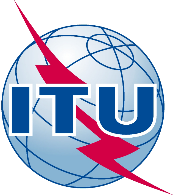 الاتحـاد الدولـي للاتصـالاتمكتب تقييس الاتصالاتجنيف، 9 أبريل 2018المرجع:TSB Circular 84
TSB Events/DAإلى:-	إدارات الدول الأعضاء في الاتحاد؛-	 أعضاء قطاع تقييس الاتصالات في الاتحاد؛-	المنتسبين إلى قطاع تقييس الاتصالات؛-	الهيئات الأكاديمية المنضمة إلى الاتحادجهة الاتصال:دنيس أندريف (Denis Andreev)إلى:-	إدارات الدول الأعضاء في الاتحاد؛-	 أعضاء قطاع تقييس الاتصالات في الاتحاد؛-	المنتسبين إلى قطاع تقييس الاتصالات؛-	الهيئات الأكاديمية المنضمة إلى الاتحادالهاتف:+41 22 730 5780إلى:-	إدارات الدول الأعضاء في الاتحاد؛-	 أعضاء قطاع تقييس الاتصالات في الاتحاد؛-	المنتسبين إلى قطاع تقييس الاتصالات؛-	الهيئات الأكاديمية المنضمة إلى الاتحادالفاكس:+41 22 730 5853إلى:-	إدارات الدول الأعضاء في الاتحاد؛-	 أعضاء قطاع تقييس الاتصالات في الاتحاد؛-	المنتسبين إلى قطاع تقييس الاتصالات؛-	الهيئات الأكاديمية المنضمة إلى الاتحادالبريد الإلكتروني:tsbevents@itu.intنسخة إلى:-	رؤساء لجان دراسات قطاع تقييس الاتصالات ونوابهم؛-	مدير مكتب تنمية الاتصالات؛-	مدير مكتب الاتصالات الراديويةالموضوع:ورشة عمل ينظمها الاتحاد بشأن النُهُج العالمية لمكافحة أجهزة تكنولوجيا المعلومات والاتصالات المزيفة والمسروقة (جنيف، سويسرا، 23 يوليو 2018)ورشة عمل ينظمها الاتحاد بشأن النُهُج العالمية لمكافحة أجهزة تكنولوجيا المعلومات والاتصالات المزيفة والمسروقة (جنيف، سويسرا، 23 يوليو 2018)